…………………………………………… 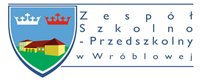      imiona i nazwisko (nazwiska) wnioskodawców - rodziców kandydata…………………………………………………………………………………………adres do korespondencji  DyrektorPrzedszkola w WróblowejWniosek o przyjęcie dziecka do przedszkola I. Dane osobowe kandydata i rodzicówTabelę należy wypełnić komputerowo lub czytelnie literami drukowanymiII. Informacja o spełnianiu kryteriów ustawowych oraz o załącznikach do wniosku potwierdzających spełnianie tych kryteriów(*We właściwej kolumnie Tak / Nie przy każdym z 7 kryteriów należy wstawić znak X)Do wniosku dołączam dokumenty potwierdzające spełnianie kryterium wymienionego w punkcie/punktach ………........................................................................................................................................................................………........................................................................................................................................................................………........................................................................................................................................................................………........................................................................................................................................................................IV. Informacja o spełnianiu kryteriów samorządowych ustalonych przez organ prowadzący (* We właściwej kolumnie Tak/Nie przy każdym z  kryteriów należy wstawić znak X)Do wniosku dołączam oświadczenia o spełnianiu kryteriów wymienionych w punkcie/punktach……………………………………………………………………………………………………………………….……………………………………………………………………………………………………………………….……………………………………………………………………………………………………………………….V. Istotne informacje o stanie zdrowia, stosowanej diecie i rozwoju psychofizycznym dziecka.7……………………………………………………………………………………………………………………………………………………………………………………………………………………………………………………………………………………………………………………………………………………………………………………………………………………………………………………………………………………………………………………………………………………………………………………………………………….………………………………………………………………………………………………………………………………………………………………………………………………………………………………………………………………………………………………………………………………………………………………………………………………………..…………………………………………………………………………………………………………………………………………………………………………………………………….VI. Informacja o zainteresowaniu pobytem dziecka w przedszkolu na czas dłuższy niż 5 godzin.Oświadczenie wnioskodawcy:"Oświadczam, pod rygorem odpowiedzialności karnej, że podane we wniosku oraz załącznikach dane są zgodne 
 z aktualnym stanem faktycznym".8							……………………………….……………………………………………………				………………………………….……………                            Data					Czytelne podpisy wnioskodawców - rodziców kandydata8 Zgodnie z art. 233. § 1. Kodeksu  karnego - kto, składając zeznanie mające służyć za dowód  w postępowaniu sądowym lub w innym  postępowaniu  prowadzonym  na podstawie ustawy, zezna  nieprawdę lub zataja prawdę,  podlega  karze pozbawienia wolności od 6 miesięcy do lat 8.1.Imię/imiona i nazwisko kandydata 2.Data  urodzenia kandydata3.PESEL kandydata (w przypadku braku PESEL 
seria i numer paszportu lub innego dokumentu potwierdzającego tożsamość)4.Imię/imiona i nazwiska rodziców kandydataMatki4.Imię/imiona i nazwiska rodziców kandydataOjca5.Adres miejsca zamieszkania rodziców i kandydata Adres miejsca zamieszkania kandydataAdres miejsca zamieszkania kandydata5.Adres miejsca zamieszkania rodziców i kandydata Adres miejsca zamieszkania matki (jeśli jest inny niż kandydata)Adres miejsca zamieszkania matki (jeśli jest inny niż kandydata)5.Adres miejsca zamieszkania rodziców i kandydata Adres miejsca zamieszkania ojca (jeśli jest inny niż kandydata)Adres miejsca zamieszkania ojca (jeśli jest inny niż kandydata)6.Adres poczty elektronicznej i numery telefonów rodziców - o ile je posiadająMatki  Telefon do kontaktu6.Adres poczty elektronicznej i numery telefonów rodziców - o ile je posiadająMatki  Adres poczty elektronicznej6.Adres poczty elektronicznej i numery telefonów rodziców - o ile je posiadająOjca  Telefon do kontaktu6.Adres poczty elektronicznej i numery telefonów rodziców - o ile je posiadająOjca  Adres poczty elektronicznejL.p.Kryterium ustawoweWymagany dokument potwierdzający spełnianie kryteriumTak*)Nie*)1.Wielodzietność rodziny kandydataOświadczenie o wielodzietności  rodziny kandydata2.Niepełnosprawność kandydataOrzeczenie o potrzebie kształcenia specjalnego wydane ze względu na niepełnosprawność, orzeczenie o niepełnosprawności lub o stopniu niepełnosprawności albo orzeczenie równoważne w rozumieniu przepisów ustawy z dn. 27 sierpnia 1997 r. o rehabilitacji zawodowej 
i społecznej oraz zatrudnianiu osób niepełnosprawnych (Dz.U.z 2011 r. nr 127 poz.721 z późn.zm.)Oryginał, notarialnie poświadczona kopia  albo urzędowo poświadczony zgodnie z art. 76a § 1 Kodeksu postępowania administracyjnego odpis lub wyciąg z dokumentu  lub kopia poświadczona za zgodność z oryginałem  przez rodzica kandydata3.Niepełnosprawność jednego z rodziców kandydataOrzeczenie o niepełnosprawności lub o stopniu niepełnosprawności lub orzeczenie równoważne w rozumieniu przepisów ustawy z dnia 27 sierpnia 1997 r. o rehabilitacji zawodowej i społecznej oraz zatrudnianiu osób niepełnosprawnych (Dz. U. z 2011 r. Nr 127, poz. 721, z późn. zm.)Oryginał, notarialnie poświadczona kopia  albo urzędowo poświadczony zgodnie z art. 76a § 1 Kodeksu postępowania administracyjnego odpis lub wyciąg z dokumentu  lub kopia poświadczona za zgodność z oryginałem  przez rodzica kandydata4.Niepełnosprawność obojga rodziców kandydataOrzeczenia o niepełnosprawności lub o stopniu niepełnosprawności lub orzeczenia równoważne w rozumieniu przepisów ustawy z dnia 27 sierpnia 1997 r. o rehabilitacji zawodowej i społecznej oraz zatrudnianiu osób niepełnosprawnych (Dz. U. z 2011 r. Nr 127, poz. 721, z późn. zm.)Oryginał, notarialnie poświadczona kopia  albo urzędowo poświadczony zgodnie z art. 76a § 1 Kodeksu postępowania administracyjnego odpis lub wyciąg z dokumentu  lub kopia poświadczona za zgodność z oryginałem  przez rodzica kandydata5.Niepełnosprawność rodzeństwa kandydata Orzeczenie o niepełnosprawności lub o stopniu niepełnosprawności lub orzeczenie równoważne w rozumieniu przepisów ustawy z dnia 27 sierpnia 1997 r. o rehabilitacji zawodowej i społecznej oraz zatrudnianiu osób niepełnosprawnych (Dz. U. z 2011 r. Nr 127, poz. 721, z późn. zm.)Oryginał, notarialnie poświadczona kopia albo urzędowo poświadczony zgodnie z art. 76a § 1 Kodeksu postępowania administracyjnego odpis lub wyciąg z dokumentu  lub kopia poświadczona za zgodność z oryginałem  przez rodzica6.Samotne wychowywanie kandydata w rodzinie Prawomocny wyrok sądu rodzinnego orzekający rozwód lub separację lub akt zgonu oraz oświadczenie o samotnym wychowywaniu dziecka oraz niewychowywaniu żadnego dziecka wspólnie z jego rodzicem Oryginał, notarialnie poświadczona kopia  albo urzędowo poświadczony zgodnie z art. 76a § 1 Kodeksu postępowania administracyjnego odpis lub wyciąg z dokumentu  kopia poświadczona za zgodność z oryginałem  przez rodzica kandydata7.Objęcie kandydata pieczą zastępcząDokument poświadczający objęcie dziecka pieczą zastępczą zgodnie z ustawą z dnia 9 czerwca 2011 r. o wspieraniu rodziny i systemie pieczy zastępczej (Dz. U. z 2013 r. poz. 135 ze zm.).Oryginał, notarialnie poświadczona kopia  albo urzędowo poświadczony zgodnie z art. 76a § 1 Kodeksu postępowania administracyjnego odpis lub wyciąg z dokumentu  lub kopia poświadczona za zgodność z oryginałem przez rodzica kandydataL.p.KryteriumDokument potwierdzający spełnienie kryteriówLiczba punktówTAK*)NIE*)1.Dziecko obojga rodziców/prawnych opiekunówpracujących lub studiującychw trybie stacjonarnymNp. zaświadczenie z zakładu pracy każdegoz rodziców; w przypadku samozatrudnieniaaktualny wpis do działalności gospodarczejlub dowód rozliczenia się z ZUS lub UrzędemSkarbowym; zaświadczenie z uczelni zawierająceinformacje o stacjonarnym systemie studiów1 pkt.2.Rodzeństwo dzieckakontynuującego edukacjew szkole podstawowejpierwszego wyboruOświadczenie o rodzeństwie kontynuującymedukacje w szkole podstawowej pierwszego wyboru1 pkt.3Miejsce pracy rodzica/prawnegoopiekuna lub miejsceprowadzenia działalnościgospodarczej rodzica/prawnegoopiekuna znajduje się wobwodzie szkoły podstawowejpierwszego wyboru.Zaświadczenie z zakładu pracy potwierdzającezatrudnienie lub w przypadku samozatrudnieniaaktualny wpis do działalności gospodarczejlub dowód rozliczenia się z ZUS lub UrzędemSkarbowym.1 pkt.Wyrażam zainteresowanie pobytem dziecka                    w przedszkolu w wymiarze do 8,5 godziny                          (7:00-15:30)TAK*)NIE*)Wyrażam zainteresowanie pobytem dziecka                    w przedszkolu w wymiarze do 8,5 godziny                          (7:00-15:30)